Publicado en Barcelona el 23/02/2018 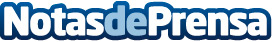 Schneider Electric, una de las empresas más admiradas del mundo, según FortuneLa compañía ocupa el quinto puesto en el sector de la electrónica, escalando tres posiciones con respecto a 2017. Este último reconocimiento refleja el compromiso de Schneider Electric con la innovación y la sostenibilidad y el valor que tiene para sus empleados contribuir con su trabajo a un mundo mejorDatos de contacto:Prensa Schneider Electric935228600Nota de prensa publicada en: https://www.notasdeprensa.es/schneider-electric-una-de-las-empresas-mas Categorias: Internacional Nacional Ecología Recursos humanos Otras Industrias Innovación Tecnológica http://www.notasdeprensa.es